?АРАР	                                                                 ПОСТАНОВЛЕНИЕ1 сентябрь  2015 й.                               №21                             1 сентября 2015 г.«О проведении месячника гражданской защиты  на территории сельского поселения Ишмурзинский сельсовет» Во исполнении Плана основных мероприятий Республики Башкортостан по вопросам гражданской обороны, предупреждения и ликвидации чрезвычайных ситуаций, обеспечения пожарной безопасности и безопасности людей на водных объектах на 2015 год, согласно распоряжения Правительства Республики Башкортостан от 24 июня  2015 года № 657-р, в целях повышения эффективности системы гражданской защиты на территории  сельского поселения Ишмурзинский сельсовет муниципального района  Баймакский район Республики Башкортостан  Администрация сельского поселения Ишмурзинский сельсовет муниципального района Баймакский район Республики Башкортостан                                                              ПОСТАНОВЛЯЕТ:     1. Провести с 4 сентября по 4 октября 2015 года на территории  сельского поселения Ишмурзинский сельсовет муниципального района Баймакский район месячник гражданской защиты;       2. Утвердить согласованный  План месячника гражданской защиты  на территории сельского поселения Ишмурзинский сельсовет» (Приложение 1)      3. Рекомендовать организациям и  учреждениям:-  организовать подготовку и проведение мероприятий месячника гражданской защиты;-   представить в Администрацию сельского поселения к 3 октября 2015 года отчетные материалы о проведении месячника гражданской защиты;     4. Контроль за   исполнением  данного постановления  оставляю за собой.Глава сельского поселения 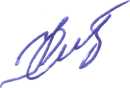 Ишмурзинский сельсоветмуниципального района Баймакский район Республики Башкортостан:                                            Р.М.Искужин                Приложение № 1 к распоряжению главы               Администрации № 21 от 01.09.2015г.ПЛАН по проведению месячника гражданской защиты на территории сельского поселения Ишмурзинский сельсоветмуниципального района  Баймакский  район Республики БашкортостанИсп. Бутенбаева Г.М.. тел. 8(34751)4-26-38БАШ?ОРТОСТАН РЕСПУБЛИКА№Ы БАЙМА? РАЙОНЫ МУНИЦИПАЛЬ РАЙОНЫНЫ*ИШМЫР:А  АУЫЛ  СОВЕТЫАУЫЛ БИЛ»М»№ЕХАКИМИ»ТЕ453655, Байма7 районы,Ишмыр6а  ауылы, C.Игишев урамы,28Тел. 8(34751) 4-26-38ishmur-sp@yandex.ru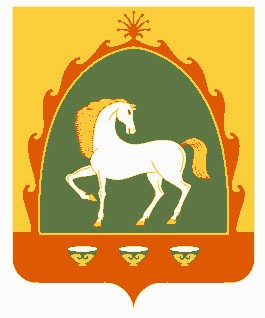 РЕСПУБЛИКА БАШКОРТОСТАН АДМИНИСТРАЦИЯ СЕЛЬСКОГО ПОСЕЛЕНИЯИШМУРЗИНСКИЙ СЕЛЬСОВЕТМУНИЦИПАЛЬНОГО РАЙОНАБАЙМАКСКИЙ РАЙОН453655 , Баймакский  район,с.Ишмурзино, ул.С.Игишева,28Тел. 8(34751) 4-26-38ishmur-sp@yandex.ruИНН 0254002114    КПП 025401001     ОГРН 1020201544032ИНН 0254002114    КПП 025401001     ОГРН 1020201544032ИНН 0254002114    КПП 025401001     ОГРН 1020201544032№п/пНаименование  мероприятийСрокиисполненияИсполнители12341.Информирование населения сельского поселения о проведении месячника гражданской защиты через средства  массовой информации 2-3 сентябряАдминистрация сельского поселения2.Рекомендовать руководителям  предприятий и учреждений:- разработку и утверждение распоряжений (приказов), планов проведения месячника гражданской защиты;- проведения лекций и бесед по тематике ГО и защиты населения и территорий от чрезвычайных ситуаций;- поддержания подъездных путей и проезжих частей автодорог в надлежащем состоянии;- безаварийной работы всех объектов жизнеобеспечения.до 31 августав течениемесячникаруководители предприятий, организаций и учреждений 3.Организация проведения тренировок по эвакуации детей и персонала общеобразовательных и  дошкольных учреждений, по  вопросам оказания первой помощи, само- и взаимопомощи в течениемесячникаАдминистрация школ4.Совершенствование учебно-материальной базы по подготовке различных групп населения в области защиты от чрезвычайных ситуаций природного и техногенного характерав течениемесячникаглава сельского поселения, руководители организаций и учреждений 5.Проведение тренировок по оповещению и эвакуации людей при чрезвычайных ситуациях и пожарах на объектах с массовым пребыванием людей, независимо от форм собственностив течениемесячникаруководители предприятий, организаций и учреждений 6.Организация мероприятий в рамках месячника безопасности детейдо 20 сентябряАдминистрация школ7.Проведение в общеобразовательных учреждениях викторин, конкурсов, соревнований по программе «Основы безопасности жизнедеятельности»  в течение  месячникаАдминистрация школ8.Организация и проведение в общеобразовательных учреждениях практических занятий по изучению Правил пожарной безопасности, Правил дорожного движения и действий на случай возникновения пожара, повышению бдительности по предупреждению террористических акцийсентябрьАдминистрация школ9.Организация и проведение инструктивно-методических занятий с учащимися общеобразовательных учреждений по вопросам выполнения мер безопасности на водных объектах в осенне-зимний периодв течениемесячникаАдминистрация школ10.Разработка и распространение среди населения памяток и листовок по правилам поведения и действиям в чрезвычайных ситуациях, по обеспечению пожарной безопасности в осенне-зимний период, по правилам поведения в различных аварийных и чрезвычайных ситуациях, а также по вопросам противодействия терроризму и экстремизмув течениемесячника администрация сельского поселения, руководители организаций, предприятий и учреждений11.Подведение итогов, сбор фото- и печатных материалов по проведению месячника гражданской защиты, представление отчета о выполненных  мероприятиях месячникадо 7 октябряАдминистрация сельского поселения